Инженер-технолог кондитерского производстваз/п не указанаОАО Кондитерская фабрика СлодычМинск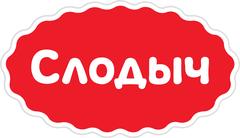 Требуемый опыт работы: 3–6 летПолная занятость, сменный графикОбязанности:ведение технологических процессов;контроль за соблюдением технологической дисциплины;внедрение новых видов выпускаемой продукции;совершенствование и повышение конкурентоспособности выпускаемой продукции;ведение отчета о расходе сырья на сданную на склад продукцию и товарные полуфабрикатыТребования:Высшее образование по профилю (инженер-технолог кондитерского производства);знание технологических процессов кондитерского производства (производство мучных кондитерских изделий - печенья), принципов систем менеджмента качества (НАССР),знание ТНПА по направлению деятельности (технические регламенты, технические кодексы установившейся практики, стандарты, в том числе государственные стандарты Республики Беларусь, межгосударственные стандарты, санитарные нормы и правила);опыт работы на производстве (аналогичного профиля) от 2 лет;знание программ 1С;знание нормативной документации применяемой в процессе работы производственных цехов;организаторские способности, навыки управления коллективом, лидерские качестваУвлеченность и любовь к своей работе.Уверенный пользователь ПК;Стрессоустойчивость, ответственность, исполнительность.Условия:график работы: сменный (3 смены) Вых. – Сб.,Вс;место работы ОАО «Кондитерская фабрика «Слодыч»работа в стабильно развивающейся компании;комфортные условия труда;